1.16	to consider issues related to wireless access systems, including radio local area networks (WAS/RLAN), in the frequency bands between 5 150 MHz and 5 925 MHz, and take the appropriate regulatory actions, including additional spectrum allocations to the mobile service, in accordance with Resolution 239 (WRC-15);Part 3 – Frequency band 5 350-5 470 MHzIntroduction Previous ITU-R sharing studies show that sharing between RLAN and the Earth exploration-satellite service (EESS) (active) systems in the 5 350-5 470 MHz frequency band would not be feasible unless additional RLAN mitigation measures are implemented. After further study of currently available mitigation measures, study results show that there are no feasible mitigation techniques to facilitate sharing between RLAN and EESS (active) in this band.In addition, the regulatory provisions in the 5 150-5 350 MHz and 5 470-5 725 MHz frequency ranges contained in Resolution 229 (Rev.WRC-12) are insufficient to ensure protection of certain radar types in the 5 350-5 470 MHz frequency band. After further study of currently available mitigation measures, study results show that there are no feasible mitigation techniques to facilitate sharing between RLAN and the different radar systems in the 5 350-5 470 MHz frequency band.A no change to the Radio Regulations is therefore proposed for this band.Since the agenda item has been completed with no new work proposed there is no need to keep Resolution 239 (WRC-15).ProposalsARTICLE 5Frequency allocationsSection IV – Table of Frequency Allocations
(See No. 2.1)

NOC	EUR/16A16A3/1#499565 250-5 570 MHzReasons:	Only a NOC is applicable. With the use of WAS/RLAN mitigation measures limited to the regulatory provisions of Resolution 229 (Rev.WRC-12), sharing between WAS/RLAN and EESS (active) and radiolocation service (RLS) systems in the frequency bands 5 350-5 470 MHz are not be feasible. After extensive study of current proposed additional mitigation techniques, results show that there are no feasible mitigation techniques available to facilitate sharing between RLAN and incumbent services in this band.SUP	EUR/16A16A3/2#49964RESOLUTION 239 (WRC-15)Studies concerning Wireless Access Systems including radio local 
area networks in the frequency bands between 
5 150 MHz and 5 925 MHzReasons:	The compatibility studies in these frequency bands have been carried out and lead to negative results in relation to possible change of the existing allocation conditions in the frequency bands between 5 350 and 5 470 MHz._______________World Radiocommunication Conference (WRC-19)
Sharm el-Sheikh, Egypt, 28 October – 22 November 2019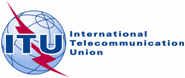 PLENARY MEETINGAddendum 3 to
Document 16(Add.16)-E4 October 2019Original: EnglishEuropean Common ProposalsEuropean Common ProposalsProposals for the work of the conferenceProposals for the work of the conferenceAgenda item 1.16Agenda item 1.16